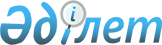 Об утверждении Типовых правил приема на обучение в организации образования, реализующие профессиональные учебные программы послесреднего образования
					
			Утративший силу
			
			
		
					Приказ Министра образования и науки Республики Казахстан от 29 ноября 2007 года № 586. Зарегистрирован в Министерстве юстиции Республики Казахстан 10 декабря 2007 года № 5029. Утратил силу приказом Министра образования и науки Республики Казахстан от 15 января 2013 года № 10

      Сноска. Утратил силу приказом Министра образования и науки РК от 15.01.2013 № 10.      В соответствии с подпунктом 11 статьи 5 Закона Республики Казахстан от 27 июля 2007 года "Об образовании"  ПРИКАЗЫВАЮ : 

      1. Утвердить прилагаемые Типовые правила приема на обучение в организации образования, реализующие профессиональные учебные программы послесреднего образования. 

      2. Департаменту технического и профессионального образования (Борибеков К.К.) представить в установленном порядке настоящий приказ на государственную регистрацию в Министерство юстиции Республики Казахстан. 

      3. Настоящий приказ вводится в действие со дня его первого официального опубликования. 

      4. Контроль за исполнением настоящего приказа возложить на вице-министра Ф. Куанганова.        Министр Утверждены              

приказом Министра          

образования и науки        

Республики Казахстан        

29 ноября 2007 года N 586      

  Типовые правила 

приема на обучение в организации образования, 

реализующие профессиональные учебные программы 

послесреднего образования  1. Общие положения 

      1. Настоящие Типовые правила приема на обучение в организации образования, реализующие профессиональные учебные программы послесреднего образования (далее - Правила) устанавливают порядок приема на обучение в организации послесреднего образования (далее - организации образования) независимо от форм собственности и ведомственной подчиненности в соответствии с Законом Республики Казахстан "Об образовании" от 27 июля 2007 года. 

      2. В организации образования, принимаются граждане Республики Казахстан: иностранные граждане и лица без гражданства, постоянно проживающие в Республике Казахстан в порядке, установленном законодательством Республики Казахстан, международными договорами, а также по контрактам, заключенным с организациями образования Республики Казахстан; лица казахской национальности, не являющиеся гражданами Республики Казахстан: имеющие общее среднее образование, техническое и профессиональное образование. 

      Другие иностранные граждане и лица без гражданства принимаются в организации образования в порядке, установленном законодательством Республики Казахстан, а также международными договорами, ратифицированными Республикой Казахстан. 

      3. При поступлении на обучение в организации образования предусматривается квота приема для: 

      1) граждан из числа инвалидов I и II групп, инвалидов с детства, детей-инвалидов; 

      2) лиц, приравненных по льготам и гарантиям к участникам войны и инвалидам войны; 

      3) граждан из числа аульной (сельской) молодежи на специальности, определяющие социально-экономическое развитие аула (села) согласно  приложению 1 к настоящим правилам; 

      4) лиц казахской национальности не являющихся гражданами Республики Казахстан; 

      5) детей-сирот и детей оставшихся без попечения родителей. 

      4. Граждане, имеющие техническое и профессиональное, послесреднее, высшее образование по родственным специальностям, принимаются на обучение с сокращенным сроком обучения. 

      Форма сдачи и перечень предметов вступительных экзаменов для данной категории лиц устанавливается организацией образования. 

      5. Прием на обучение по государственному образовательному заказу по отдельным специальностям технического и профессионального образования, требующим работы с государственными секретами осуществляется в организациях образования, имеющих разрешение органов национальной безопасности в соответствии с законодательством Республики Казахстан о государственных секретах.  

  2. Организация приема 

      6. В организациях образования для приема заявлений граждан на обучение, проведения вступительных экзаменов и зачисления в состав обучающихся создается приемная комиссия, которая начинает свою работу не позже 1 июня. 

      7. Организация работы приемных комиссий организации образования по приему граждан на обучение с выездом в регионы решается по согласованию с учредителем. 

      8. Информация о правилах приема, а также решения приемных комиссий по организации приема заявлений, расписания по проведению вступительных экзаменов, результаты зачисления приемная комиссия своевременно доводит до поступающих.

      Сноска. Пункт 8 с изменениями, внесенными приказом Министра образования и науки РК от 28.12.2009 № 602 (порядок введения в действие см. п. 3).

      9. Прием заявлений граждан на обучение в организации образования осуществляется с 20 июня по 20 августа, на вечернюю и заочную форму обучения с 20 июня по 20 сентября. Вступительные экзамены на очную форму обучения проводятся с 1 августа по 28 августа, на вечернюю и заочную формы обучения с 1 августа по 25 сентября. 

      10. К заявлению о приеме на обучение в организации образования поступающие прилагают подлинник документа об образовании, выпускники организации общего среднего образования текущего года, медицинскую справку по форме N 086-У (для инвалидов I и II группы и инвалидов с детства - заключение медико-социальной экспертизы), 4 фотокарточки размером 3х4, сертификат о результатах единого национального тестирования (далее - сертификат ЕНТ) или сертификат комплексного тестирования. Документы, удостоверяющие личность (удостоверение личности, паспорт или свидетельство о рождении) поступающего, предъявляются лично. 

      Заявления от поступающих по формам обучения и на договорной (платной) основе, регистрируются и учитываются отдельно. 

      11. Вступительные экзамены для граждан: 

      имеющих общее среднее образование, техническое и профессиональное образование (выпускники организаций общего среднего образования текущего года, обучавшиеся по линии международного обмена школьников за рубежом, с узбекским, уйгурским и таджикским языками обучения, республиканских музыкальных школ-интернатов, организаций технического и профессионального, поступающих не по родственным специальностям, а также выпускники прошлых лет), проводятся по трем предметам в объеме учебных программ общего среднего образования (казахский язык или русский язык, история Казахстана и предмет по профилю специальности); 

      Предмет по профилю специальности определяется согласно  приложению 2 настоящих Правил. 

      12. Формы вступительных экзаменов для граждан, имеющих общее среднее образование, указанных в пункте 11, а также для граждан, имеющих техническое и профессиональное, послесреднее, высшее образование при поступлении на родственные специальности с сокращенным сроком обучения - тестирование или экзамены по предметам, устанавливаются организацией образования. Поступающие в организации образования имеют право выбора сдачи вступительных экзаменов на казахском или русском языках. 

      13. При проведении вступительных экзаменов: 

      1) в форме тестирования количество тестовых заданий (вопросов) по каждому предмету 30; правильный ответ на каждое тестовое задание оценивается 1 баллом; на тестирование по трем предметам отводится 2 часа 15 минут, а по двум предметам - 1 час 30 минут; коды правильных ответов вывешиваются сразу после окончания тестирования; результаты тестирования объявляются в день его проведения; 

      2) в форме экзаменов по предметам оценки "3", "4", "5", полученные по результатам вступительных экзаменов переводятся приемной комиссией в баллы по следующей шкале: оценка "3" - 10 баллов, "4" - 20 баллов, "5" - 30 баллов). 



      14. В целях обеспечения соблюдения единых требований и разрешения спорных вопросов при оценке тестовых заданий (вопросов) и экзаменов по предметам, защиты прав поступающих в организации образования создается апелляционная комиссия. 

      Гражданин, не согласный с результатами тестирования или вступительного экзамена по предметам, подает на апелляцию. 

      Апелляция подается в приемную комиссию в течение суток после объявления результатов вступительных экзаменов и рассматривается апелляционной комиссией с участием заявителя.

      Сноска. Пункт 14 с изменениями, внесенными приказом Министра образования и науки РК от 28.12.2009 № 602 (порядок введения в действие см. п. 3).

      15. Пересдача тестирования или вступительного экзамена по предметам не разрешается.  

  3. Зачисление в состав обучающихся 

      16. Зачисление граждан на обучение в организации образования, осуществляется по заявлениям граждан на конкурсной основе. Условия конкурса должны гарантировать соблюдение прав на образование и обеспечить зачисление граждан наиболее способных и подготовленных к освоению профессиональной учебной программы послесреднего образования. 

      Зачисление в организациях образования проводятся на конкурсной основе на очную форму обучения проводится с 25 августа по 30 августа, на вечернюю и заочную формы обучения с 15 сентября по 30 сентября. 

      17. Конкурс проводится: на основе баллов сертификатов ЕНТ, на основе баллов сертификатов, выданных по результатам вступительных экзаменов, проведенных в форме комплексного тестирования для поступления в ВУЗы Республики Казахстан, на основе баллов (оценок), полученных по результатам вступительных экзаменов по предметам или в форме тестирования, проведенных организацией образования. 

      При проведении конкурса на зачисление учитывается сумма баллов из трех предметов, указанных в сертификатах ЕНТ или комплексного тестирования. 

      Не допускаются к участию в конкурсе на зачисление в состав обучающихся, набравшие: 

      менее 30 баллов из трех предметов для имеющих общее среднее образование, по медицинским специальностям набравшие менее 40 баллов, в том числе менее 20 баллов по профильному предмету. 

      18. При проведении конкурса на зачисление в состав обучающихся по государственному заказу на подготовку кадров с послесредним образованием преимущественное право имеют: 

      1) лица, награжденные знаком "Алтын белгі"; 

      2) победители международных олимпиад и научных соревнований по общеобразовательным предметам (награжденные дипломами первой, второй и третьей степеней), республиканских и международных конкурсов исполнителей и спортивных соревнований (награжденные дипломами первой, второй и третьей степеней) последних трех лет, перечень которых определяется уполномоченным органом в области образования, а также победители республиканских олимпиад и научных соревнований по общеобразовательным предметам (награжденные дипломами первой, второй и третьей степени) текущего года при условии соответствия выбранной ими специальности предмету олимпиады, конкурса или спортивного соревнования. 

      В случае одинаковых показателей при проведении конкурса на зачисление в состав обучающихся по государственному заказу преимущественное право (при наличии подтверждающих документов) имеют дети-сироты и дети, оставшиеся без попечения родителей, инвалиды I и II групп, лица, приравненные по льготам и гарантиям к участникам войны и инвалидам войны, инвалиды с детства, дети-инвалиды, которым согласно заключению медико-социальной экспертизы не противопоказано обучение в соответствующих организациях образования, и лица, имеющие документы об образовании (свидетельства, аттестаты, дипломы) с отличием. 

      19. Зачисление в организации образования производится на открытом заседании приемной комиссии раздельно по специальностям, языкам обучения. 

      20. Порядок приема на обучение в организации образования в части, не урегулированной настоящими Правилами устанавливаются учредителем (органом государственного управления) или учредителями организации образования. 

Приложение 1                        

к Типовым правилам приема на        

обучение в организации образования, 

реализующие профессиональные        

учебные программы послесреднего     

образования                         

           Перечень специальностей, по которым осуществляется подготовка 

        специалистов по профессиональным учебным программам послесреднего 

                образования, определяющих социально-экономическое 

                                развитие аула (села) 

Приложение 2                        

к Типовым правилам приема на        

обучение в организации образования, 

реализующие профессиональные        

учебные программы послесреднего     

образования                         

                 Перечень общеобразовательных предметов 

   по профилю специальностей, по которым осуществляется подготовка 

  специалистов по профессиональным учебным программам послесреднего 

  образования для вступительных экзаменов на обучение в организации 

     образования, реализующих образовательные учебные программы 

                     послесреднего образования 
					© 2012. РГП на ПХВ «Институт законодательства и правовой информации Республики Казахстан» Министерства юстиции Республики Казахстан
				Код 

специальности 

профессионального 

образования РК Профиль 

образования, 

наименования 

специальностей Квалификация Нормативный 

срок освоения 

образовательных 

учебных программ 

организаций 

послесреднего 

образования 

(в годах, месяцах) Код 

специальности 

профессионального 

образования РК Профиль 

образования, 

наименования 

специальностей Квалификация На базе общего 

среднего 

образования 1 2 3 4 0200000 Специальности права 
0201002 Правоведение 0201012 Специалист 

по социальной 

защите 

населения 1 год 10 мес 0201022 Юрист 1 год 10 мес 0202002 Правоохрани- 

тельная 

деятельность 0202012 Юрист 1 год 10 мес 0300000 Специальности образования 
0315002 Изобразитель- 

ное искусство 

и черчение 0315012 Учитель 

изобразитель- 

ного 

искусства 

и черчения 

основного 

среднего 

образования 1 год 10 мес 0318002 Технология 0318012 Учитель 

технологии 

основного 

среднего 

образования 

(Инструктор 

по труду 

измен.) 1 год 10 мес 0322002 Музыкальное 

образование 0322012 Учитель 

музыки 

основного 

среднего 

образования 1 год 10 мес 0310002 Физическая 

культура 

и спорт 0310012 Учитель 

физической 

культуры 

основного 

среднего 

образования 1 год 10 мес 0310022 Тренер- 

преподаватель 

по спорту 1 год 10 мес 0313002 Профессиональ- 

ное обучение 

(по отраслям) 0313022 Мастер произ- 

водственного 

обучения 

сельскохозяй- 

ственного 

производства 1 год 10 мес 0313032 Мастер произ- 

водственного 

обучения по 

обслуживанию 

и ремонту 

автомобиль- 

ного 

транспорта 1 год 10 мес 0313052 Мастер произ- 

водственного 

обучения 

швейного 

производства 1 год 10 мес 0313062 Мастер произ- 

водственного 

обучения по 

производству 

продукции 

питания 1 год 10 мес 0313072 Мастер произ- 

водственного 

обучения 

широкого 

профиля 1 год 10 мес 0313082 Мастер произ- 

водственного 

обучения по 

механизации 

сельскохозяй- 

ственного 

производства 1 год 10 мес 0313102 Мастер произ- 

водственного 

обучения по 

программному 

обеспечению 

вычислитель- 

ной техники 1 год 10 мес 0313112 Мастер произ- 

водственного 

обучения по 

сварочному 

производству 1 год 10 мес 0313122 Мастер произ- 

водственного 

обучения по 

технологии 

перерабатыва- 

ющих средств 1 год 10 мес 0314002 Начальное 

образование 0314012 Учитель 

начального 

образования 1 год 10 мес 0314022 Учитель 

информатики 

начального 

образования 1 год 10 мес 0314032 Учитель 

иностранного 

языка 1 год 10 мес 0324002 Лаборант 

организации 

образования 0324012 Лаборант 

(по предметам) 1 год 10 мес 3700000 - Информационные технологии 
3707002 Информационные 

системы 

(по областям 

применения) 3707012 Специалист 

по информа- 

ционным 

системам 

(по отраслям) 1 год 10 мес 0400000 - Медицинские специальности 
0401002 Лечебное дело 0401012 Фельдшер 2 года 10 мес 0401022 Акушер 2 года 10 мес 0402002 Сестринское 

дело 0402012 Медицинская 

сестра общей 

практики 2 года 10 мес 0402022 Специализи- 

рованная 

медсестра 2 года 10 мес 0403002 Гигиена и 

эпидемиология 0403012 Гигиенист- 

эпидемиолог 2 года 10 мес 0404002 Стоматология 0404012 Помощник 

врача- 

стоматолога 2 года 10 мес 0405002 Лабораторная диагностика 0405012 Медицинский лаборант 2 года 10 мес 0406002 Фармация 0406012 Фармацевт 1 год 10 мес 0500000 - Ветеринария 
0501002 Ветеринария 0501012 Ветеринарный 

фельдшер 1 год 10 мес 0501022 Ветеринарный 

санитар 1 год 10 мес 0502002 Лабораторное 

дело 0502012 Ветеринарный 

фельдшер- 

лаборант 1 год 10 мес 0503002 Ветеринарная 

санитария 0503012 Ветеринарный 

фельдшер- 

инспектор 1 год 10 мес 0700000 - Экономические специальности 
0701002 Статистика 0701012 Статист 1 год 10 мес 0703002 Финансы 

(по отраслям) 0703012 Финансист 1 год 10 мес 0703022 

(0716002) Специалист 

банковского 

дела 1 год 10 мес 0703032 

(0720002) Специалист 

финансового 

права 1 год 10 мес 0703042 

(0708002) Специалист 

биржевого дела 1 год 10 мес 0703052 

(0718002) Специалист 

страхового 

дела 1 год 10 мес 0705002 Учет и аудит 

(по отраслям) 0705012 Бухгалтер- 

аудитор 1 год 10 мес 0705022 Экономист- 

бухгалтер 1 год 10 мес 0711002 Экономика 

(по отраслям) 0711012 Экономист 1 год 10 мес 0712002 Менеджмент 

(по отраслям) 0712012 Менеджер 1 год 10 мес 0800000 - Специальности сферы обслуживания 
8301002 Организация 

обслуживания 11 0830112 Менеджер 

в сфере 

сервиса 1 год 10 мес 0830122 

(0833002) Менеджер на 

предприятиях 

общественного 

питания 1 год 10 мес 0830132 

(0829012) Менеджер 

гостиничного 

бизнеса 1 год 10 мес 0830142 

(0829022) Менеджер 

по туризму 1 год 10 мес 0831002 Маркетинг 

(по отраслям) 0831012 Маркетолог 1 год 10 мес 0831022 

(0706012) Товаровед- 

эксперт 1 год 10 мес 0832002 Переводческое 

дело 0832012 Референт 1 год 10 мес 0204002 Социальная 

работа 0204012 Специалист 

по социальной 

работе 1 год 10 мес 0713002 Оценка 

(по отраслям 

и областям 

применения) 0713012 Оценщик- 

эксперт 1 год 10 мес Код 

специальности 

профессионального 

образования РК Профиль 

образования, 

наименования 

специальностей Квалификация Нормативный 

срок освоения 

образовательных 

учебных программ 

организаций 

послесреднего 

образования 

(в годах, месяцах) Код 

специальности 

профессионального 

образования РК Профиль 

образования, 

наименования 

специальностей Квалификация На базе общего 

среднего 

образования 1 2 3 4 0200000 Специальности права 
0201002 Правоведение Всемирная история 0202002 Правоохрани- 

тельная 

деятельность Всемирная история 0300000 Специальности образования 
0315002 Изобразительное 

искусство 

и черчение 1-творческий 

экзамен 18002 Технология 1-творческий 

экзамен 0322002 Музыкальное 

образование 1-творческий 

экзамен 0310002 Физическая 

культура 

и спорт Президентский 

тест 

Специальный 

экзамен 0313002 Профессиональное 

обучение 

(по отраслям) Математика 0314002 Начальное 

образование Математика 0324002 Лаборант 

организации 

образования Математика 3700000 - Информационные технологии 
3707002 Информационные 

системы 

(по областям 

применения) Физика 0400000 - Медицинские специальности 
0401002 Лечебное дело Биология 0402002 Сестринское дело Биология 0403002 Гигиена и 

эпидемиология Биология 0404002 Стоматология Биология 0405002 Лабораторная 

диагностика Биология 0406002 Фармация Химия 0500000 - Ветеринария 
0501002 Ветеринария Биология 0502002 Лабораторное 

дело Биология 0503002 Ветеринарная 

санитария Биология 0700000 - Экономические специальности 
0701002 Статистика Математика 0703002 Финансы 

(по отраслям) Математика 0705002 Учет и аудит 

(по отраслям) Математика 0711002 Экономика 

(по отраслям) Математика 0712002 Менеджмент 

(по отраслям) Математика 0800000 Специальности сферы обслуживания 
8301002 Организация 

обслуживания Математика 0831002 Маркетинг 

(по отраслям) Математика 0832002 Переводческое 

дело Иностранный язык 0204002 Социальная работа История Казахстана 0713002 Оценка 

(по отраслям 

и областям 

применения) Математика 